Siklus I Pertemuan 2Gambar-gambar yang digunakan sebagai media untuk materi proses pembentukan batuan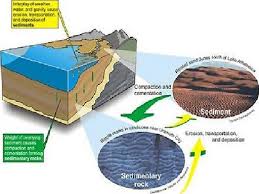 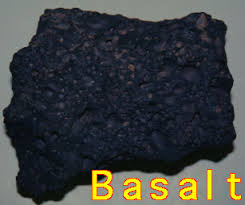 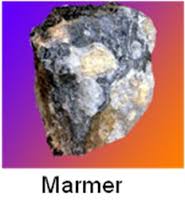 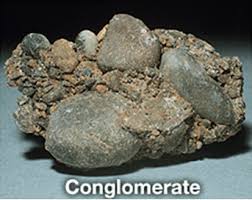 